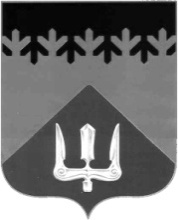 СОВЕТ ДЕПУТАТОВВОЛХОВСКОГО МУНИЦИПАЛЬНОГО РАЙОНАЛЕНИНГРАДСКОЙ ОБЛАСТИРЕШЕНИЕот  05  декабря  2019  года                                                                                    №   33Рассмотрев представленный администрацией Волховского муниципального района проект районного бюджета Волховского муниципального района Ленинградской области на 2020 год и плановый период 2021-2022 годов, заслушав информацию председателя комитета финансов Волховского муниципального района Зверковой В.Г., информацию председателя Контрольно-счетного органа Волховского муниципального района Ильичевой О.И., учитывая параметры областного бюджета Ленинградской области на 2020 год и плановый период 2021 и 2022 годов, предусмотренные проектом областного закона Ленинградской области «Об областном бюджете Ленинградской области на 2020 год и плановый период 2021 и 2022 годов», принятым Законодательным собранием Ленинградской области в первом чтении, в соответствии с Федеральным законом от 06.10.2003 года № 131-ФЗ «Об общих принципах организации местного самоуправления в Российской Федерации», Бюджетным кодексом Российской Федерации, Уставом Волховского муниципального района, Положением о бюджетном процессе в Волховском муниципальном районе Совет депутатов Волховского муниципального района Ленинградской областирешил:1. Принять проект районного бюджета Волховского муниципального района Ленинградской области на 2020 год и плановый период 2021-2022 годов в первом чтении.2. Утвердить основные характеристики районного бюджета Волховского муниципального района на 2020 год:- прогнозируемый общий объем доходов районного бюджета Волховского муниципального района в сумме 2 446 577,4 тысячи рублей;- общий объем расходов районного бюджета Волховского муниципального района в сумме 2 472 811,9 тысячи рублей;-  дефицит районного бюджета Волховского муниципального района в сумме 26 234,5 тысяч рублей.3. Утвердить основные характеристики районного бюджета Волховского муниципального района на 2021 год и на 2022 год:- прогнозируемый общий объем доходов районного бюджета Волховского муниципального района на 2021 год в сумме  2 453 825,3 тысячи рублей  и на 2022 год в сумме 2 550 237,4 тысячи рублей;- общий объем расходов районного бюджета Волховского муниципального района на 2021 год в сумме 2 479 618,9 тысячи рублей, в том числе условно утвержденные расходы в сумме 25 500,0 тысячи рублей и на 2022 год   2 577 411,1тысячи рублей, в том числе условно утвержденные расходы сумме 53 500,0 тысячи рублей;- дефицит районного бюджета Волховского муниципального района на 2021 год в сумме 25 793,6 тысячи рублей и на 2022 год в сумме  27 173,7 тысячи рублей.4. Назначить дату, время и место проведения публичных слушаний по проекту бюджета Волховского муниципального района Ленинградской области на 2020 год и плановый период 2021-2022 годов:18 декабря 2019 года в 15.00 часов по адресу: г. Волхов, Кировский пр., д.32, каб. № 215.5. Утвердить перечень информации, подлежащей опубликованию:	- текстовая часть проекта решения «О районном бюджете Волховского муниципального района Ленинградской области на 2020 год и плановый период 2021-2022 годов»;	- проект поступления доходов бюджета муниципального района по кодам классификации доходов бюджета на 2020 год и плановый период 2021-2022 годов;	- проект распределения бюджетных ассигнований по разделам, подразделам классификации расходов бюджета муниципального района на 2020 год и плановый период 2021-2022 годов;	- источники финансирования дефицита бюджета муниципального района на 2020 год и плановый период 2021-2022 годов;	- формы, цели и объем межбюджетных трансфертов бюджетам муниципальных образований муниципального района на 2020 год и плановый период 2021-2022 годов;	- проект адресной программы капитальных вложений и ремонтных работ по объектам муниципального района на 2020 год и плановый период 2021-2022 годов;	- проект распределения дотаций из районного фонда финансовой поддержки поселений муниципального района на 2020 год;	- проект распределения дотаций из областного фонда финансовой поддержки поселений муниципального района на 2020 год;	- краткая пояснительная записка.6. В целях организации и проведения публичных слушаний, осуществления учета поступивших предложений от граждан Волховского муниципального района, обобщения результатов их рассмотрения, осуществления проверки их соответствия требованиям действующего законодательства Российской Федерации, создать Комиссию в следующем составе:Председатель: Кафорин С.А. – глава Волховского муниципального района,Заместитель председателя: Налётов А.А. – заместитель главы Волховского муниципального района,Члены комиссии:Киселёв В.В. - председатель постоянной депутатской комиссии по жилищно-коммунальному хозяйству, строительству, транспорту и землеустройству,Умнова С.А. - председатель постоянной депутатской комиссии по социальным вопросам,Петров Р.А. - председатель постоянной депутатской комиссии по вопросам местного самоуправления, законности, правопорядка и депутатской этики,Новиков В.М. - председатель постоянной депутатской комиссии по вопросам экологии и природопользования, экономики и инвестиционной политики,Арутюнян А.Ю. – депутат Совета депутатов Волховского муниципального района/глава муниципального образования город Волхов Волховского муниципального района,- Ильичева О.И. – председатель Контрольно-счётного органа Волховского муниципального района,- Яценко И.Н. – первый заместитель главы администрации Волховского муниципального района,- Зверкова В.Г. – председатель комитета финансов Волховского муниципального района,- Юганова А.Н. – руководитель аппарата Совета депутатов Волховского муниципального района.7.  Установить следующий порядок приема и учета предложений от граждан по проекту районного бюджета Волховского муниципального района на 2020 год и плановый период 2021-2022 годов:7.1. Прием предложений от граждан Волховского муниципального района осуществлять строго в письменном виде после опубликования проекта бюджета Волховского муниципального района на 2020 год и плановый период 2021-2022 годов в срок до 17 декабря 2019 года.7.2. Прием и учет  предложений от граждан Волховского муниципального района осуществляют сотрудники аппарата Совета депутатов Волховского муниципального района по адресу: г. Волхов, Кировский проспект, д. 32,  кабинет № 418, в рабочие дни, с 10.00 до 17.00 часов (перерыв с 12.00-14.00), телефон для справок (81363) 78-154, факс (81363) 23-718.	8. Опубликовать настоящее решение и информацию, утвержденную к опубликованию в соответствии с пунктом 5 настоящего решения, в сетевом издании «Волхов СМИ» не позднее, чем за 10 дней до даты проведения публичных слушаний.9. Настоящее решение вступает в силу со дня его принятия и подлежит официальному опубликованию в сетевом издании «Волхов СМИ».10. Контроль за исполнением настоящего решения возложить на постоянную депутатскую комиссию по бюджету и налогам.ГлаваВолховского муниципального районаЛенинградской области                                                                            Кафорин С.А.О принятии проекта районного бюджета Волховского муниципального района Ленинградской области на 2020 год и плановый период 2021-2022 годов в первом чтении и назначении публичных слушаний по проекту бюджета 